Curriculum AreaTaskTraffic Light& SignatureTopic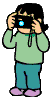 Our 2 week project task is to learn about an Egyptian Sarcophagus. Please make a model Sarcophagus to bring into class. You could use a shoebox, Lego, card, Papier-mâché or whatever materials you choose. Remember to decorate it.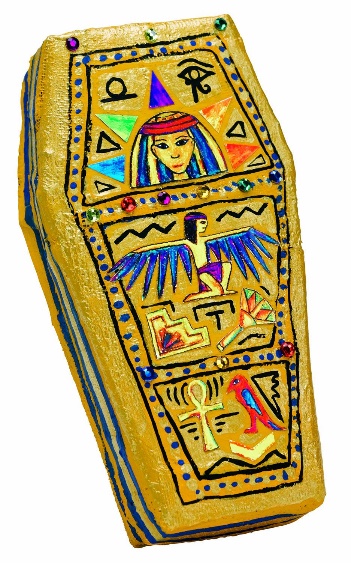 Here are some examples of models - 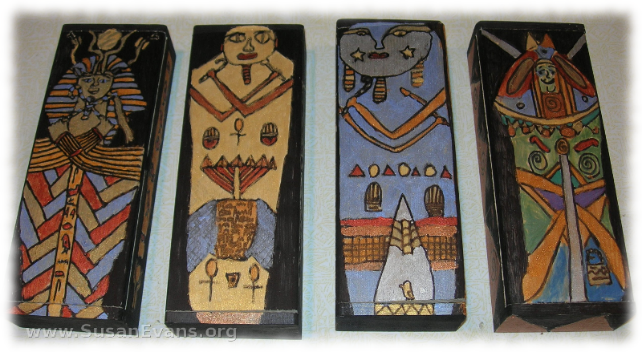 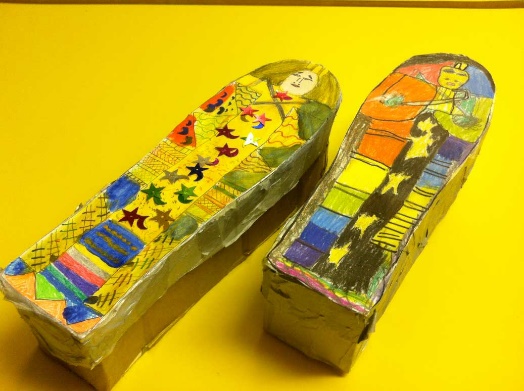 Topic